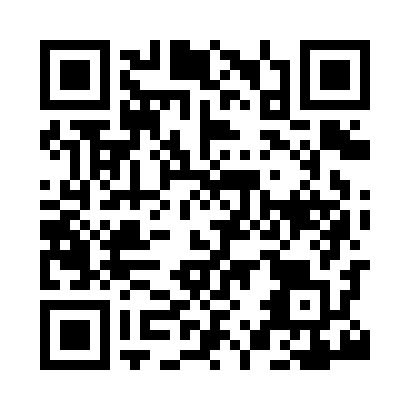 Prayer times for Archer Beck, UKWed 1 May 2024 - Fri 31 May 2024High Latitude Method: Angle Based RulePrayer Calculation Method: Islamic Society of North AmericaAsar Calculation Method: HanafiPrayer times provided by https://www.salahtimes.comDateDayFajrSunriseDhuhrAsrMaghribIsha1Wed3:205:301:096:208:4810:592Thu3:195:281:096:218:5011:003Fri3:175:261:086:228:5211:004Sat3:165:241:086:248:5411:015Sun3:155:221:086:258:5611:026Mon3:145:201:086:268:5811:037Tue3:135:181:086:279:0011:048Wed3:125:161:086:289:0111:059Thu3:115:141:086:299:0311:0610Fri3:105:121:086:309:0511:0711Sat3:095:101:086:319:0711:0812Sun3:085:081:086:329:0911:0913Mon3:075:061:086:339:1111:1014Tue3:065:041:086:349:1211:1015Wed3:065:031:086:359:1411:1116Thu3:055:011:086:369:1611:1217Fri3:044:591:086:379:1811:1318Sat3:034:581:086:389:1911:1419Sun3:024:561:086:399:2111:1520Mon3:024:541:086:409:2311:1621Tue3:014:531:086:419:2411:1722Wed3:004:511:086:429:2611:1723Thu2:594:501:086:439:2811:1824Fri2:594:491:096:449:2911:1925Sat2:584:471:096:459:3111:2026Sun2:574:461:096:469:3211:2127Mon2:574:451:096:479:3411:2128Tue2:564:431:096:479:3511:2229Wed2:564:421:096:489:3611:2330Thu2:554:411:096:499:3811:2431Fri2:554:401:096:509:3911:24